BEJELENTÉS a bejelentés-köteles kereskedelmi tevékenység folytatásáról (3000,- Ft. illetékköteles)KÉRELEM működési engedély kiadásához/üzemeltető váltáshoz ADATVÁLTOZÁS BEJELENTÉS- üzlet nyilvántartási száma: ………      (Csak a változott adatokat töltse ki!)A kereskedő adatai:Neve: 	Adószáma: 	Címe, székhelye, telefonszáma: 	Levelezési címe: 	Cégjegyzék száma/egyéni vállalkozó nyilvántartási száma/kistermelő regisztrációs száma:Statisztikai száma: 	Bejelentés/engedélyezés lebonyolításával megbízott személy neve, telefonszáma:	A kereskedelmi tevékenység helye:Kereskedelmi tevékenység címe	Mozgóbolt esetében a működési terület és az útvonal jegyzéke:	Üzleten kívüli kereskedés és csomagküldő kereskedelem esetében a működési terület jegyzékea működési területével érintett települések, vagy – ha a tevékenység egy egész megyére vagy az ország egészére kiterjed – a megye, illetve az országos jelleg megjelölése:	A közlekedési eszközön folytatott értékesítés esetén annak a közlekedési eszköznek (a jármű azonosítására használt jelzés feltüntetésével), amelyen kereskedelmi tevékenységet folytat: 	Vásáron vagy piacon folytatott kereskedelmi tevékenység, közterületi értékesítés és automatából történő értékesítési kereskedelmi tevékenység esetében valamennyi helyszín címe: 	Üzleten kívüli kereskedelem esetén a termék forgalmazása céljából szervezett utazás vagy tartott rendezvény helye, időpontja: 	Szervezett utazás keretében tartott rendezvény esetén az utazás indulási és célhelye, valamint időpontja: 	A kereskedelmi tevékenység formája (csak egy jelölhető meg):üzletben folytatott kereskedelmi tevékenység,mozgóbolt útján folytatott kereskedelmi tevékenység,bevásárlóközpontban folytatott kereskedelmi tevékenység,vásáron vagy piacon folytatott kereskedelmi tevékenység,közterületi értékesítés,közvetlen értékesítés,üzleten kívüli kereskedelem,csomagküldő kereskedelem,automatából történő értékesítésközlekedési eszközön folytatott értékesítés.Az üzlet adatai, amennyiben a kereskedelmi tevékenység üzletben történik:Címe	Helyrajzi száma	Tulajdonosa	Használat jogcíme	Elnevezése	Alapterülete (m2)	Vendéglátó üzlet esetén a befogadóképessége (fő):	Vásárlók könyve azonosító adatai és használatbavételének időpontja:	Napi fogyasztási cikket értékesítő üzlet esetén:Az árusítótér nettó alapterülete: 	Gépjármű-várakozóhelyek száma: 	Gépjármű-várakozóhelyek telekhatártól mért távolsága és elhelyezése: 	     saját telken parkolóban, más telken parkolóban, közterületi részen, magánút egy részénNapi/heti nyitva tartási ideje: (A kereskedő a nyitva tartási idő változását az azt megelőző 8 napon belül köteles bejelenteni a jegyzőnek!)Forgalmazni kívánt termékek:Termékkörök megnevezése és sorszáma a Korm. rendelet 6. sz. melléklete alapjánAz üzletköteles termékek megnevezése és sorszáma a 3. melléklet alapján A fentiekből a jövedéki adóról szóló törvény. szerinti termékek: energiatermék, alkoholtermék, sör, csendes és habzóbor, egyéb csendes és habzó erjesztett ital, köztes alkoholtermék.  (A forgalmazni kívánt termék aláhúzandó!)Folytatni kívánt kereskedelmi tevékenység jellege:Kereskedelmi ügynöki tevékenység: 	(olyan tevékenység, amelynek keretében a kereskedő más javára termékek, szolgáltatások eladására vagy vételére tárgyalásokat folytat, és azokra megbízás alapján szerződést köt.)Kiskereskedelmi tevékenység: 	(üzletszerű gazdasági tevékenység keretében termékek forgalmazása, vagyoni értékű jog értékesítése és az ezzel közvetlenül összefüggő szolgáltatások nyújtása a végső felhasználó részére. ) Vendéglátás: 	(kész- vagy helyben készített ételek, italok jellemzően helyben fogyasztás céljából történő forgalmazása, ideértve az azzal összefüggő szórakoztató és egyéb szolgáltató tevékenységet is.)Nagykereskedelmi tevékenység: 	(üzletszerű gazdasági tevékenység keretében termékek átalakítás (feldolgozás) nélküli továbbforgalmazása és az ezzel közvetlenül összefüggő raktározási, szállítási és egyéb kapcsolódó szolgáltatások nyújtása kereskedő, feldolgozó részére, ideértve a nagybani piaci tevékenységet, valamint a felvásárló tevékenységet is. )Kereskedő nyilatkozatai:Vendéglátó üzletben:zeneszolgáltatást	nyújtok / nem nyújtokműsoros előadást, táncot	rendezek / nem rendezekszerencsejátéknak nem minősülő szórakoztató játékot	folytatok / nem folytatok         szeszesital kimérést 	folytatok / nem folytatokTudomásul veszem, hogy zeneszolgáltatás, műsoros előadás, tánc szolgáltatások akkor folytathatók, ha a vendéglátó üzlet megfelel a környezeti zaj és rezgés elleni védelem egyes szabályairól szóló kormányrendeletben foglalt követelményeknek.Szeszesital kimérésekor, nem melegkonyhás vendéglátó tevékenység folytatásánál:Az üzlet alsó- és középfokú oktatási, egészségügyi, gyermek- és ifjúságvédelmi intézmény bármely bejáratától számított 200 méteres közúti (közterületi) távolságon belül helyezkedik el:								igen	/    nemA kémiai biztonságról szóló törvény szerinti veszélyes anyagokat és készítményeket:forgalmazok       /         nem forgalmazokAz Országos Tűzvédelmi Szabályzat szerinti robbanásveszélyes osztályba tartozó anyagot:forgalmazok       /         nem forgalmazokTudomásul veszem, hogy az üzletköteles termékek működési engedély birtokában forgalmazhatóak, továbbá, hogy a hűtést igénylő élelmiszerek kizárólag az Pest Megyei Kormányhivatal Élelmiszerlánc-biztonsági Osztály külön engedélyével forgalmazhatóak.A külön engedélyt a PMKH Érdi Járási Hivatal Élelmiszerlánc-biztonsági és Állategészségügyi Osztálya külön kérelemre adja ki.Egyéb nyilatkozat a tevékenység folytatásával kapcsolatban:	Csatolandó okiratok (másolatban):Piliscsaba, 20… év ……………. hónap …… napján	………………………………………………	aláírás/bélyegző3. melléklet a 210/2009. (IX. 29.) Korm. rendelethezA kizárólag üzletben forgalmazható termékek1.  kémiai biztonságról szóló törvény szerinti veszélyes anyagok és készítmények, kivéve a jövedéki adóról szóló törvény szerinti tüzelőolaj, propán vagy propán-bután gáz és az üzemanyag;3. az egyes festékek, lakkok és járművek javító fényezésére szolgáló termékek szerves oldószer tartalmának szabályozásáról szóló kormányrendelet hatálya alá tartozó termékek;4. állatgyógyászati készítmények és hatóanyagaik;5. fegyver, lőszer, robbanó- és robbantószer, gázspray, pirotechnikai termék, a polgári célú pirotechnikai tevékenységekről szóló kormányrendelet szerinti 1., 2. és 3. pirotechnikai osztályba tartozó termékek, az ott meghatározottkivételekkel;6. növényvédő szerek és hatóanyagaik;7. nem veszélyes hulladék;8. az Országos Tűzvédelmi Szabályzat szerint robbanásveszélyes osztályba tartozó anyag, kivéve a jövedéki adóról szóló törvény szerinti tüzelőolaj, propán vagy propán-bután gáz és az üzemanyag.5. melléklet a 210/2009. (IX. 29.) Korm. rendelethezKözterületi értékesítés keretében forgalmazható termékek1. napilap és hetilap, folyóirat, könyv;2. levelezőlap;3. virág;4. léggömb;5. zöldség, gyümölcs;6. pattogatott kukorica;7. főtt kukorica;8. sült gesztenye;9. pirított tökmag, napraforgómag, földimogyoró, egyéb magvak;10. vattacukor, cukorka;11. fagylalt, jégkrém;12. ásványvíz, üdítőital, kávéital, nyers tej13. büfétermék;14. sütőipari termékek;15. előrecsomagolt sütemények, édességek6. melléklet a 210/2009. (IX. 29.) Korm. rendelethezTermékkörök1. Élelmiszer1.1. Meleg-, hideg étel (Külön engedély-köteles)1.2. Kávéital, alkoholmentes- és szeszes ital, (kimért italok)1.3. Csomagolt kávé, dobozos, illetve palackozott alkoholmentes- és szeszes ital,1.4. Cukrászati készítmény, édesipari termék, (Azon hűtést igénylő cukrászati készítmények, amelyek forgalomba hozatala az előállítás helyén, illetve házhoz szállítással történik a végső fogyasztó részére, külön engedély-köteles)1.5. Hús-és hentesáru, (Hűtött, gyorsfagyasztott és/vagy vákuumcsomagolt, szabályozott nyomás alatt csomagolt hús külön engedély-köteles)1.6. Hal (Friss halászati termék, az élőhal kivételével külön engedély-köteles)1.7. Zöldség- és gyümölcs,1.8. Kenyér- és pékáru, sütőipari termék,1.9. Édességáru (csokoládé, desszert, nápolyi, cukorkaáru, előrecsomagolt fagylalt és jégkrém stb.), (Az előrecsomagolt fagylalt és jégkrém külön engedély-köteles)1.10. Tej, tejtermék (vaj, sajt, túró, savanyított tejtermék stb.), (A hűtést igénylő tej és tejtermék (nyerstejből feldolgozott vagy ennek feldolgozásából származó termék külön engedély-köteles)1.11. Egyéb élelmiszer (tojás, étolaj, margarin és zsír, olajos és egyéb magvak, cukor, só, száraztészta, kávé, tea, fűszer, ecet, méz, bébiétel stb.),(A békacomb, élő kagyló, élő tüskésbőrű, tengeri csiga forgalmazása külön engedély-köteles)1.12. Közérzetjavító és étrend-kiegészítő termék (gyógynövény, biotermék, testépítő szer stb.);2. Dohányterméket kiegészítő termék;3. Textil (szövet, ruházati méteráru, háztartási textiltermék, lakástextília, ágynemű, asztalterítő, törölköző, kötőfonal, hímzéshez, valamint takaró és szőnyeg készítéséhez szükséges alapanyag, rövidáru, tű, varrócérna, gomb stb.);4. Ruházat (gyermek, női, férfi ruházati cikk, bőrruházat és szőrmeáru, ruházati kiegészítő);5. Babatermék (csecsemő- és kisgyermek-ruházati cikk, babakocsi, babaülés, babaágy, babaápolási cikk stb.);6. Lábbeli- és bőráru;7. Bútor, lakberendezés, háztartási felszerelés, világítástechnikai cikk;8. Hangszer;9. Villamos háztartási készülék és villamossági cikk;10. Audió- és videóberendezés;11. Audiovizuális termék (zenei- és videó felvétel, CD, DVD stb.);12. Telekommunikációs cikk;13. Festék, lakk; (Kivéve a Korm. rendelet 3. melléklet 3. pontjába tartozó anyagok)14. Vasáru, barkács, és építési anyag; (Kivéve a Korm. rendelet 3. melléklet 8. pontjába tartozó anyagok)15. Szaniteráru;16. Könyv;17. Újság, napilap, folyóirat, periodikus kiadvány;18. Papír- és írószer, művészellátó cikk (vászon, állvány stb.); (Kivéve a Korm. rendelet 3. melléklet 2., 3. és 8. pontjába tartozó anyagok)19. Számítógépes hardver- és szoftver termék;20. Illatszer, drogéria; (Kivéve a Korm. rendelet 3. melléklet 2. és 8. pontjába tartozó anyagok)21. Háztartási tisztítószer, vegyi áru; (Kivéve a Korm. rendelet 3. melléklet 2. és 8. pontjába tartozó anyagok)22. Gépjármű-kenőanyag,-hűtőanyag, adalékanyag és a jövedéki adóról szóló törvény szerinti üzemanyag(Kivéve a Korm. rendelet 3. melléklet 2. pontjába tartozó anyagok)23. Háztartási tüzelőanyag; (Kivéve a Korm. rendelet 3. melléklet 8. pontjába tartozó anyagok)24. Palackos gáz;25. Óra- és ékszer; (Külön engedélyhez kötött, kivéve a nem nemesfémből készült termékek)26. Sportszer, sporteszköz (horgászfelszerelés, kempingcikk, csónak, kerékpár és alkatrész, tartozék, lovas felszerelés, kiegészítők stb.);27. Játékáru;28. Közérzettel kapcsolatos nem élelmiszer termék (vérnyomásmérő, hallókészülék, ortopéd cipő, mankó stb.);29. Tapéta, padlóburkoló, szőnyeg, függöny; (Kivéve a Korm. rendelet 3. melléklet 2., 3. és 8. pontjába tartozó anyagok)30. Virág és kertészeti cikk; (Kivéve a Korm. rendelet 3. melléklet 3., 6. és 8. pontjába tartozó anyagok)31. Kedvtelésből tartott állat;32. Állateledel, takarmány;33. Állatgyógyászati termék; (Kivéve a Korm. rendelet 3. melléklet 4. pontjába tartozó készítmények)34. Szexuális termék;35. Fegyver és lőszer, (Kivéve a Korm. rendelet 3. melléklet 5. pontjába tartozó anyagok)36. Pirotechnikai termék; (Kivéve a Korm. rendelet 3. melléklet 5. pontjába tartozó anyagok)37. Mezőgazdasági, méhészeti és borászati cikk, növényvédő szer, termésnövelő anyag, a tevékenységhez szükséges eszköz, kisgép (pincegazdasági felszerelés, vetőmag, tápszer, kötözőfonal, zsineg stb.); (Kivéve aKorm. rendelet 3. melléklet 6. pontjába tartozó anyagok)38. Fotócikk;39. Optikai cikk;40. Kegytárgy, kegyszer, egyházi cikk;41. Temetkezési kellék;42. Díszműáru, műalkotás, népművészeti és iparművészeti áru; (Külön engedély-köteles)43. Emlék- és ajándéktárgy;44. Numizmatikai termék;45. Kreatív-hobbi és dekorációs termék; (Kivéve a Korm. rendelet 3. melléklet 2., 3. és 8. pontjába tartozó anyagok)46. Használtcikk (használt könyv, ruházati cikk, sportszer, bútor, egyéb használtcikk, régiség);47. Személygépjármű;48. Egyéb gépjármű (tehergépjármű, lakókocsi, 3,5 tonnánál nehezebb jármű);49. Személygépjármű és egyéb gépjármű-alkatrész és -tartozék;50. Motorkerékpár, motorkerékpár-alkatrész és -tartozék;51. Mezőgazdasági nyersanyag, termék (gabona, nyersbőr, toll stb.);52. Mezőgazdasági ipari gép, berendezés;53. Irodagép, -berendezés, irodabútor;54. Speciális gép, berendezés (ipari robot, emelőgép, mérőberendezés, professzionális elektromos gép, berendezés, hajó, repülőgép stb.);55. Ipari vegyi áru; (Kivéve a Korm. rendelet 3. melléklet 2. pontjába tartozó anyagok)56. Egyéb termelési célú alapanyag termék (műanyag-alapanyag, nyersgumi, ipari textilszál, textilipari rostanyag, kartonpapír, drágakő);57. Nem veszélyes, újrahasznosítható hulladék termék; (Kivéve a Korm. rendelet 3. melléklet 7. pontjába tartozó anyagok)58. Zálogház által, a tevékenysége keretén belül felvett és ki nem váltott zálogtárgy;59. Egyéb (jelölje meg).Piliscsabai Polgármesteri Hivatal Jegyző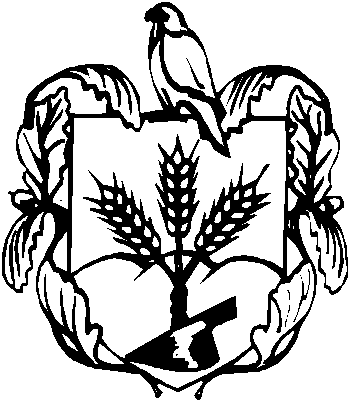 2081 Piliscsaba, Kinizsi Pál utca 1-3.Telefon: 06-26/575-500  Fax: 06-26/575-5013 000 Ft összegűilletékbélyeg helye(csak bejelentésnél)HétfőKeddSzerdaCsütörtökPéntekSzombatVasárnap TerméksorszámaA termékek megnevezéseTerméksorszámaA termékek megnevezéseNem a kérelmező tulajdonában lévő üzlet esetében az üzlet használatának jogcímére (bérlet stb.) vonatkozó igazoló okirat (a tulajdoni lap kivételével);Haszonélvezet esetében a haszonélvező hozzájárulását igazoló okirat;Közös tulajdonban álló üzlet esetében a tulajdonostársak hozzájárulását igazoló okiratVállalkozói igazolvány, kistermelői igazolvány vagy cégbírósági végzés/cégkivonatAláírási címpéldány, közokirat vagy teljes bizonyító erejű magánokiratba foglalt eredeti meghatalmazásVásárlók könyve, melyet a kereskedelmi hatóság hitelesítBejelentés esetén 3000,- Ft. illetékbélyeg+ Meghatalmazás a bejelentés ügyét intéző személy nevére (közokiratba vagy teljes bizonyító erejű magánokiratba foglalva, amennyiben az ügyet intéző személy nem az egyéni vállalkozó illetve nem a gazdasági társaság cégbíróságon bejegyzett képviselője)+  Külön engedélyhez kötött bejelentés köteles termék esetén a külön engedély+ csomagküldő kereskedelem esetében a működési terület, valamint a működési területével érintett települések jegyzéke (szükség esetén)+ mozgóbolt esetén a működési terület és az útvonal jegyzéke (szükség esetén);+ üzleten kívüli kereskedés esetén a működési terület és az útvonal jegyzéke (szükség esetén);